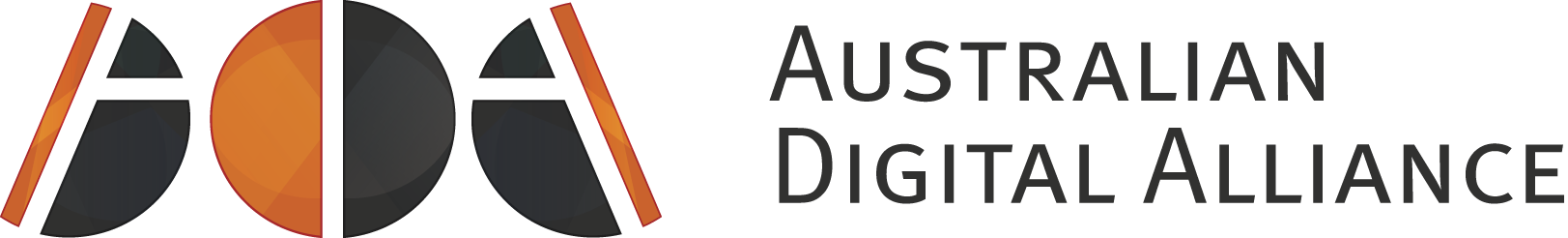 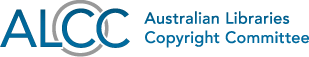 Australian Law Reform CommissionInquiry into:Traditional Rights and Freedoms:Encroachment by Commonwealth LawsSubmission from the Australian Digital AllianceAnd The Australian Libraries Copyright CommitteeThe Australian Digital Alliance (ADA) and the Australian Libraries Copyright Committee (ALCC) thank the Australian Law Reform Commission (ALRC) for the opportunity to make this short submission in response to Issues Paper 46 Traditional Rights and Freedoms- Encroachments by Commonwealth Laws.  This submission is solely concerned with the interaction of the Copyright Act 1968 (the Act) and the Copyright Regulations 1969 (the Regulations) with traditional rights and freedoms. Copyright is traditionally a civil matter. However, the scope of the property rights, protections and limitations are creatures of statute. The ADA and ALCC submit that the Act currently inappropriately inhibits free speech, shifts the burden of proof in one criminal (and a number of civil) offence(s) and contains unjustified offences of strict liability. We propose: Removal of some of the existing copyright exceptions (as previously identified by the ALRC), to be replaced with a fair use exception to copyright infringementAddition of exceptions to the technological protection measures (TPM) provisions to enhance free speech, including, in particular, the inclusion of a mechanism to ensure that people with a legitimate claim to fair use of material do not risk civil, and in particular, criminal liability for circumvention;Protection of copyright exceptions from contractual override;Reconsideration of the shift of burden of proof in offences; andRemoval of the strict liability offencesFreedom of Speech	“Freedom of speech is a fundamental common law right. It has been described as ‘the 	freedom par excellence; for without it, no other freedom could survive’.”Copyright law seeks to achieve a balance between the protection of creators and the ability of citizens to use and engage with material. Speech is not created in a vacuum: it exists as part of a culture. All speech, and all speakers, draw from previous works, from poems to reports, philosophies to memes, art to analyses. Without the ability to engage with, reuse and incorporate existing copyright-protected material there is no real freedom of speech. Copyright, meanwhile, gives exclusive control of the use of copyright material to the rights holder, and the Act provides that they can enforce that right against any person who infringes. This creates a fundamental tension between copyright and free speech.  Giving a copyright owner the right to control the use and reproduction of works necessarily constrains the speech of others.  Although it has sometimes been argued that internal mechanisms within the copyright law sufficiently protect freedom of expression, there is a significant academic literature that points out the limitations in that argument.  Australia’s copyright law contains some safeguards to protect speech. One protection is that copyright covers only the expression of ideas, not ideas themselves. However, as the academic literature points out, there are times when the two are to all intents and purposes inseparable, or when it is the expression that requires comment. The other major protections are the fair dealing exceptions, especially those for reporting news and engaging in criticism or review. Yet there are many instances of speech that fall outside Australia’s existing narrow, purpose-based exceptions. As Professor Croucher noted at the recent Free Speech Symposium: 	“Freedom of speech also arose in the ALRC’s recent copyright inquiry. In the final report, we 	recommended the enactment of a fair use exception to copyright laws. By allowing the use of 	other people’s copyright material without permission or payment in some limited circumstances 	– when fair – this U.S. style exception to copyright infringement can allow people to use books, 	films, music and other material in the creation of new books, films, music and other works. 	Whether one supports the introduction of this contentious exception or not, it seems clear that 	overly confined or restrictive copyright laws can risk stifling free expression.”A number of recent cases demonstrate how current copyright law restricts freedom of speech, including the constitutionally-protected right of political speech. Copyright considerations resulted in takedowns of a Labor party advertisement that used, and commented upon, a previous Liberal Party advertisement and a Liberal Party advertisement that used broadcast footage from ABC news reports. Although political speech ought to be a fairly obvious form of fair dealing and mechanisms ought to exist in the copyright law to allow such speech (subject always to a fairness analysis), it is difficult to fit such speech within Australia’s narrow, purpose-specific fair dealing exceptions. Australian courts have denied the existence of any general public interest exception to copyright law.Furthermore, without the protection of a flexible exception such as fair use, many uses of copyright material which add cultural and entertainment value to society remain on an uncertain legal footing. In a society where copyright consumers are increasingly moving away from mere passive consumption and towards ‘produsage’, memes, mashups and other playful uses of copyright material are an ever-present and important part of our cultural identity. Many such uses are essentially harmless: they do not compete with, and in fact may grow, the market for the original goods. But while the scope of the parody and satire exception remains unclear in the absence of case law on the point, and without the protection of fair use, the artistic freedom of individuals to experiment with, poke fun at, and transform, copyright works is limited. Moving to a system of fair use would give Australians the flexibility to consider the purpose and importance of the use to freedom of speech. The balancing framework, where the purpose of the use is weighed in conjunction with the nature of the use and the interests of the copyright holder, also provides a system that can be protective of both speech and creator’s rights. What might be a fair use for the purposes of political speech might not be for artistic commentary. Similarly, it may not be a fair use if materials are used in a way that harms the rights holder when the speech could have been accomplished in a less harmful fashion. Another restriction on freedom of speech is the imposition of criminal liability for removing TPMs. The relevant provisions make it an offence to break the digital locks on content, even if the person has a legitimate right to use the content. There are a limited number of exceptions to these provisions but these do not include the fair dealing provisions which are Australia’s key mechanism for protecting free speech in the context of copyright law. In practice this means that if you, for example, wished to use footage of a political speech for the purposes of reporting the news, but that footage was protected by a TPM, you could not do so, even if the fair dealing exception would cover the actual use of the material.As companies and individuals increasingly use digital locks or contractual provisions to override copyright exceptions, we increasingly face situations where speech may be legal but impossible. Burden of ProofThe Act contains several provisions that shift the burden of proof towards the defendant. There are four criminal offences, which we understand are of primary interest to this inquiry. These are all presumptions regarding the ownership and authenticity of copyright material. The table below contains all the presumptions that shift the burden of proof in civil and criminal provisions. While we understand that the Commission is looking into criminal presumptions, the civil presumptions in ss130A-C of the Act that copies are infringing copies are also highly troubling.  Copyright Presumptions in Australian LawPresumptions in the context of criminal cases circumvent a key safeguard in our justice system: that the onus is on the prosecutor or plaintiff to prove the liability of the accused or defendant to the relevant standard of proof.  This principle is a key protection against unjustified incursions on personal liberty. It is troubling that the reason given for the introduction of some of the presumptions was “to assist copyright owners in the litigation process”.  Provisions which make criminal liability for copyright infringement easier to prove act as deterrents to the use of copyright material, conceivably leading to self-censorship of what may very well be a legal use of material in  given case. The result is a net loss of creative expression.Strict Liability There are a number of strict liability offences in the Act, with a significant increase in offences following the 2006 reforms when a number of commercial-scale infringement offences were added. To date there has been no evidence that these provisions have led to a reduction in commercial scale copyright infringement. Considering that for each offence there are also indictable and summary offence provisions, there seems limited deterrence value in leaving these offences in the Act. Additionally, by removing the mens rea element from the offences, strict liability provisions could easily see people innocently committing an offence. A good example is s132AO(5) which provides:  (5)  A person commits an offence if:                     (a)  the person causes:                             (ii)  images from a cinematograph film to be seen; or                            (iii)  sound from a cinematograph film to be heard; and                     (b)  the hearing or seeing occurs in public at a place of public entertainment; and                     (c)  causing the hearing or seeing infringes copyright in the recording or film.The absence of any mens rea or necessity to have caused financial harm means that any person who plays a short burst of footage from their phone or laptop in a public place faces potential criminal liability. That is inappropriate given the widespread occurrence and community acceptance of such activities. For strict liability offences in Divisions 5 there is an infringement notice scheme, set out in Part 6A of the Regulations.  This scheme allows fines of over $2000 for individuals and over $10000 for bodies corporate to be issued on the spot. In a complex area of law, with complex questions of fact, this is an inappropriate fashion to enforce the strict liability provisions. This scheme is a further instance of shifting the onus of proof for the convenience of rights holders, as the liability for the offence is not judicially determined unless the recipient of the fine contests the matter in a Magistrates Court. The powers also appear never to have been used. As such, we recommend their removal, both for unjustifiably encroaching on traditional rights and freedoms, and also as a measure of red tape reduction.Another concern around the strict liability offences, especially if ever coupled with actual application of an infringement notice scheme, is that they give extremely broad discretion to prosecutors and police with no Parliamentary oversight. As Weatherall has noted, The key to understanding the regulatory potential of [the strict liability] provisions lies in appreciating their breadth. Historically, there is no quantitative threshold for criminal liability for copyright infringement: almost all offences under the Copyright Act 1968 (Cth) apply to the making of, or dealing with, a single infringing article, provided it is made for the purposes of trade or commercial advantage. As a result, behaviour extending all the way from the obviously ‘pirate’ through to quite commonplace commercial acts falls within the scope of the criminal offences. For example, s 132AD of the Copyright Act 1968 (Cth) creates three offences (one for each tier of knowledge) where a defendant:makes an article (which includes an electronic copy);to sell it or obtain ‘a commercial advantage or profit’; where the article is an infringing copy of a work or other subject matter in which copyright subsists.Clearly, this provision applies to the obvious: the person who makes counterfeit copies of Hollywood DVDs en masse and sets out to sell them at the market. But the provision is also sufficiently broad to apply to a business whose employee makes a single unlicensed electronic copy, say of a computer program, for use in the course of business (this being use ‘to obtain a commercial advantage’). It might also apply where, for example, a business was selling a book which unintentionally included too large a proportion of someone else’s copyright material or which inadvertently used a copyright-infringing photograph on the cover.….The provisions confer considerable discretion on the executive branch, in the form of enforcement agencies and prosecution agencies, without parliamentary oversight. By passing the Copyright Amendment Act, Parliament gave the executive branch, including the police, carte blanche, and an incredibly flexible and broad set of tools, to determine all future copyright criminal enforcement matters. Prosecution policy, and the drafting and updating of enforcement guidelines, are matters for the executive branch: both can change without parliamentary oversight. Finally, the Act contains some outdated recordkeeping and inspection strict liability offences. Of particular concern is s203E(10) which makes it an offence for the person in charge of a library or archive to divulge any information acquired in the course of an inspection. ContactTrish HepworthExecutive Officer Australian Digital AllianceCopyright Adviser Australian Libraries Copyright Committeec/- National Library of AustraliaParkes PlParkes ACT 2600Email: info@digital.org.auTelephone: (02) 6262 1102Question 2–2 Which Commonwealth laws unjustifiably interfere with freedom of speech, and why are these laws unjustified?For the reasons outlined above the ADA and ALCC submit that the current copyright exceptions unjustifiably interfere with freedom of speech and should be repealed and replaced in the fashion recommended by the ALRC in the Copyright and the Digital Economy report. We further submit that the current exceptions to the TPM provisions unjustifiably interfere with freedom of speech. As such, we propose: Removal of some of the existing copyright exceptions (as previously identified by the ALRC) to be replaced with a fair use exception to copyright infringementAddition of exceptions to the technological protection measures (TPM) provisions to enhance free speech, including, in particular, the inclusion of a mechanism to ensure that people with a legitimate claim to fair use of material do not risk civil, and in particular, criminal liability for circumventionProtection of copyright exceptions  from contractual overrideProvisionCriminal or Civil?Presumption126CivilSubsistence presumed if defendant does not put in issue.126CivilOwnership presumed if defendant does not put in issue126ACivilLabels and marks stating year/place of publication and foreign certificates presumed as stated unless contrary is proved.126BCivilLabels/marks/foreign certificates stating plaintiff is the owner presumed to be as stated unless contrary established, and label/ mark/certificate can be first point in a chain of ownership.127CivilPresumption of authorship if name appears as author on copies.128CivilPresumption that name appearing as publisher was publisher unless contrary established.129CivilWhere author is dead, work is presumed original unless contrary is established and first publication is assumed as alleged by plaintiff.Where work published anonymously or pseudonymously, work presumed original and first publication is assumed as alleged by plaintiff.129ACivilComputer programs bearing label with © and a year/name – program is presumed original, year is presumed year of first publication and person named is presumed owner unless contrary is established.130CivilLabels/marks on sound recordings lead to presumptions on maker, year and country of publication, including if (p) mark is used.130ACivilIn action for importation or sale of infringing copies of sound recordings: copy is presumed not to be a non-infringing copy unless contrary is proved.130BCivilIn action for importation or sale of infringing copies of computer programs: copy is presumed not to be a non-infringing copy unless contrary is proved130CCivilIn action for importation or sale of infringing copies of electronic literary or music items: copy is presumed not to be a non-infringing copy unless contrary is proved131CivilLabels/marks on films lead to presumptions on maker, year and country of publication, including if © mark is used.132ACriminalLabels or marks on copies, packaging or containers, and foreign certificates presumed to correctly state year and place of first publication and owner unless contrary is established.132AAACriminalComputer programs bearing label with © and a year/name – program is presumed original, year is presumed year of first publication and person named is presumed owner unless contrary is established132BCriminalLabels/marks on sound recordings lead to presumptions on maker, year and country of publication, including if (p) mark is used.132CCriminalIf copies of films have name/year (with or without ©) it is presumed person is maker, and owner, and year is year of first publication unless contrary established.195AZDCivil – Moral RightsCopyright presumed to subsist if defendant does not put subsistence in issue.195AZECivil – Moral RightsIf copyright subsistence presumed, moral right is presumed to subsist.195AZFCivil – moral rightss127 presumption of authorship applies in moral rights cases, and name purporting to be director, producer or screenwriter is presumed to be so unless contrary is established.195AZGCivil – moral rightsss 128 (presumption of publisher/publication) and 129 (presumption of originality) apply in moral rights cases.195AZGDCivil – moral rightsPresumption of copyright subsistence in recorded performance if subsistence not put in issue.195AZGECivil – moral rightsIf copyright subsistence presumed in recorded performance, moral right is presumed to subsist. 195AZGFCivil – moral rightsName purporting to be name of performer on record of live performance is presumed to be performer unless contrary is established. Same goes for groups of performers.Question 9–2              Which Commonwealth laws unjustifiably reverse or shift the burden of proof, and why are these laws unjustified?As detailed above there are numerous shifts in the burden proof that may result in unjustified incursions on personal liberty and suppress free speech. We propose: Reconsideration of the shift of burden of proof in offencesQuestion 12–2          Which Commonwealth laws unjustifiably impose strict or absolute liability for a criminal offence, and why are these laws unjustified?The current strict liability provisions in the Act are and ineffective and disproportionate part of the enforcement regime for copyright infringement. Considering their potential for misuse and their wide applicability they unjustifiably encroach on traditional rights and freedoms and should be repealed. The relevant provisions are set out in the table below.ProvisionOffence of strict liabilityS47ARecord not retained, print disability radio licenceS132AD(5)Making an infringing copy in preparation for, or in course of selling, letting or obtaining commercial advantage or profit.S132AE(5)Selling or hiring infringing article by way of tradeS132AF(7)Offering infringing copies for sale or hireS132AG(5)Exhibiting infringing copy in public commerciallyS132AH(5)Commercial importation of infringing copyS132AI(5)Distribution of infringing copy for trade or commercial advantageS132AJ(5)Possession of infringing copy for commerceS132AL(8)Making a device for making an infringing copyS132AO(5)Causing a cinematographic film to be seen in a place of public entertainmentS132AQ(5)Removing or altering electronic rights management information132AR(5)Distributing, importing or copying copies after removal or alteration of electronic rights managementS132AS(5)Distributing or importing electronic rights management informationS133B/s248SANot technically an offences of strict liability, but allows for the infringement notices for offences of strict liabilityS203A(1)Not keeping records, libraries and archivesS203D(1)Not keeping records in chronological orderS203E(6)Not providing inspector of a library or archive ‘all reasonable facilities and assistance’S203E(10)Divulging information from an inspectionS248PB(5)Making an unauthorized indirect recording of a performanceS248PF(5)Copying unauthorized recordingS248PG(5)Unauthorised copying of exempt recordingS248PH(5)Unauthorised copying of authorised sound recording for preparation for use in a soundtrackS248PI(5)Selling, hiring or exposing for sale or hire unauthorised recordingS248PJ(7)Distributing unauthorised recordingS248PK(5)Commercial possession or import of unauthorised recordingS248PL(5)Exhibiting unauthorised recording in public by way of tradeS248PM(5)Importing unauthorised recording for exhibition by way of tradeS248QC(5)Copying unauthorised sound recordingS248QD(5)Selling, hiring or exposing for sale or hire unauthorised sound recordingS248QE(5)Distributing unauthorised sound recording in the course of tradeS248QF(5)Commercial possession or import of unauthorised sound recordingS248QG(5)Exhibiting unauthorized sound recording in public by way of tradeS248QH(5)Importing infringing copy by way of trade